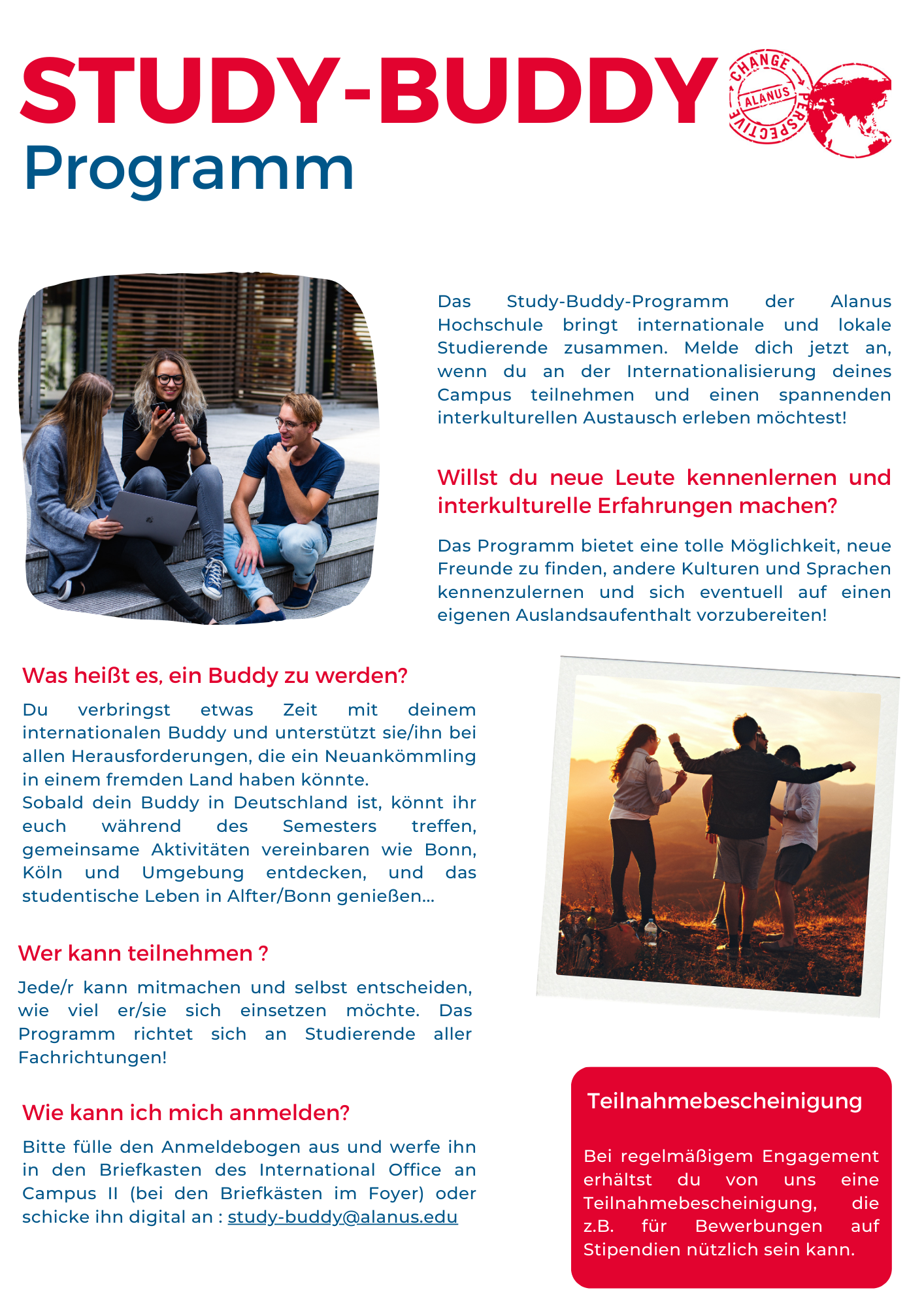 Ich möchte einen Buddy: des gleichen Geschlechts				Das Geschlecht ist egal   	   Please send this form to : study-buddy@alanus.edu Website des International Office  study-buddy@alanus.eduTel. (0 22 22) 93 21-19 80Vollständiger NameGeburtsdatumE-mailGeschlechtStudienfach, SemesterSprachkenntnisseInteressenVerfügbar abFalls notwendig, kann ich mehr als einen Studierenden unterstützenIch möchte nur einen Studierenden unterstützen